Formulaire concernant le personnel travaillant pour toute manifestation organisée à La Marive à Yverdon-les-BainsLe présent document concerne tous les services que la société rétribue et non les bénévoles travaillant pour la société.Par ma/notre signature/s ci-dessous, je/nous certifie/ons que j'/nous ai/avons informé toute personne et/ou entreprise travaillant pour la manifestation que je/nous organise/ons à La Marive à Yverdon-les-Bains des dispositions légales, sur les exigences en matière de :déclaration salaire aux instances concernéespaiement des charges socialesA toute fin utile un site internet à consulter : http://www.pas-de-travail-au-noir.chPersonne privée organisatriceDate de la manifestation : Nom :       Prénom :      Lieu & date :      , Signature : 	ouSociété organisatriceDate de la manifestation : Société :      Nom (personne/s autorisée/s) :            Lieu & date :      , mardi 21 août 2012Timbre & signature (personne/s autorisée/s) : 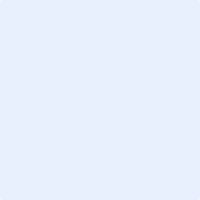 Date :N. Réf :V. Réf :N° de client : 27 septembre 2010